NGO in Special Consultative Status with the Economic and Social Council of the United Nations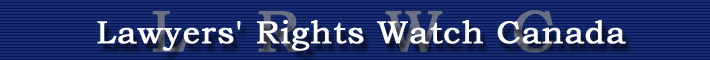 Submission to the UN Human Rights Committee on Draft General Comment No.37 on Article 21 (right of peaceful assembly) of the ICCPRLawyers’ Rights Watch Canada (LRWC) applauds the Human Rights Committee for its development of draft General Comment 37 on this issue of vital importance. The following comments draw on LRWC’s publication, The Right to Dissent: International law obligations to respect, protect and fulfill the right to participate in public affairs by engaging in criticism, opposition and dissent (: LRWC, 2016), available at https://www.lrwc.org/ws/wp-content/uploads/2016/11/Right-To-Dissent-PDF.pdf. Comments are organized sequentially according to the structure of GC 37, which draft paragraphs are included here, indented in smaller font. Draft Paragraph 1:	1.	General remarks 		1.	The fundamental human right of peaceful assembly enables individuals to express themselves collectively and to participate in shaping their societies. The right of peaceful assembly is important in its own right, as it protects the ability of people to exercise individual autonomy in solidarity with others. Together with other rights related to political freedom, it also constitutes the very foundation of a system of participatory government based on democracy, human rights [, the rule of law] and pluralism, where change is pursued through persuasion rather than force. Peaceful assemblies can play a critical role in allowing participants to advance ideas and aspirational goals in the public domain, and to establish the extent of support for or opposition to those ideas and goals. Where they are used to air grievances, peaceful assemblies may create opportunities for inclusive participatory and peaceful resolution of differences.LRWC Commentary: This draft paragraph recognizes correctly that the right to peaceful assembly is “important in its own right.” While recognizing the interrelated nature of all rights, including dissent rights, and especially the foundational role of freedom of expression, LRWC underscores that the right of peaceful assembly should connote not only or even primarily the idea of enabling individuals to “express themselves.” There is already a distinct right to freedom of expression. The exercise of the right to peaceful assembly requires access to forums and spaces where people can assemble in solidarity for lawful purposes or to take part in the conduct of public affairs as guaranteed by ICCPR Article 25. LRWC suggests that these aspects be specifically emphasized early in the text to avoid conflating the right of peaceful assembly with other distinct rights such as the right to freedoms of expression, association or manifestation of religion or belief, and to establish a clear and distinct conceptual basis for peaceful assembly. LRWC suggests that the draft General Comment be revised to ensure that it is not  focused so specifically on  “political freedom.” The right of peaceful assembly has been recognized as pertaining both to political matters and to public affairs more generally (HR Committee, CCPR General Comment No. 25 Article 25 (Participation in Public Affairs and the Right to Vote), 12 July 1996, CCPR/C/21/Rev.1/Add.7, para. 26). This right, along with the right of freedom of association, are described in HRC resolution 15/21 as “essential components of democracy, providing individuals with invaluable opportunities to, inter alia, express their political opinions, engage in literary and artistic pursuits and other cultural, economic and social activities, engage in religious observances or other beliefs, form and join trade unions and cooperatives, and elect leaders to represent their interests and hold them accountable” (HRC, Right to Freedom of Peaceful Assembly, 6 October 2010, A/HRC/15/21, preamble). It may be preferable to revert to the general language of the ICCPR, and amend the sentence to read: “Together with other civil and political rights, the right to peaceful assembly constitutes the very foundation of participatory government based on democracy, human rights, the rule of law and pluralism...” (emphasis indicates the suggested change). It may also be helpful to identify freedom of peaceful assembly as a key component of “dissent rights” or “protest rights,” terminology that is increasingly used internationally. LRWC supports the inclusion of the term “the rule of law” in this paragraph for two reasons. First, LRWC adopts the definition of rule of law that includes human rights within its framework. Second,  the imposition of arbitrary or disproportionate restrictions on assemblies is a common phenomenon and is addressed by the dimension of the rule of law that prohibits arbitrariness and ex post facto regulation of assemblies. This perspective is supported by the Office of the High Commission for Human Rights which has recognized that this right plays in the rule of law (HR Committee, CCPR General Comment No. 25 Article 25 (Participation in Public Affairs and the Right to Vote), 12 July 1996, CCPR/C/21/Rev.1/Add.7, para. 26).Draft Paragraph 2  2.	The right of peaceful assembly is, moreover, a valuable tool that can and has been used for the realisation of a wide range of other human rights, including socio-economic rights. It can be of particular importance to marginalised and disenfranchised members of society. Peaceful assembly is a legitimate use of the public space. A failure to recognise the right to participate in peaceful assemblies is a marker of repression. LRWC Commentary: Draft Paragraph 2 reinforces LRWC’s point made earlier, namely that the right to freedom of peaceful assembly is a distinct right and includes more than “expressive activity” because it engages also with the capacity of individuals and civil society to claim the right to occupy physical or digital spaces. This point is made elsewhere in the draft General Comment.Draft Paragraph 43.	The first sentence of article 21 of the International Covenant on Civil and Political Rights provides that: “The right of peaceful assembly shall be recognized”. The right is articulated in similar general terms in other international, including regional, instruments. The content of the right has been elaborated upon by international bodies, for example in their views, concluding observations, resolutions, interpretive guidelines, and judicial decisions. In addition to being bound by international law to recognize the right of peaceful assembly, the vast majority of States also recognize the right in their respective national constitutions.4.	The right of peaceful assembly protects the non-violent gathering of persons with a common expressive purpose in [a publicly accessible / the same] place. The right of peaceful assembly constitutes an individual right that is exercised collectively. Inherent to the right is thus an associative element.LRWC Commentary on draft paragraph 4: Please see LRWC’s comments regarding the use of the word “expressive” above in draft Paragraph 1 and the importance of avoiding conflation with the right to freedom of expression. The word “expressive” could simply be removed. LRWC suggests removal of the bracketed text “a publicly accessible” and using the words “the same.” This draft paragraph offers an excellent opportunity to expressly extend the protection of this right to groups. The rights of individuals who choose to associate and to come together, especially through civil society organizations (CSOs), are also protected. It is common to have governments outlaw or ban CSOs while purporting to protect individual rights, but in doing so they effectively diminish the impact and effect of the right because it is exercised collectively. It follows that collectivities also require explicit protection. It is noteworthy that the 2019 Venice Commission’s Guidelines on Freedom of Peaceful Assembly refer explicitly to groups as the beneficiaries of the right early in its commentary. Draft Paragraph 55.	Everyone can exercise the right of peaceful assembly. This includes children. In addition to its exercise by citizens, the right may also be exercised by, for example, foreign nationals, including migrant workers, asylum seekers and refugees, as well as stateless persons. LRWC Commentary: LRWC submits that a wider interpretation of the right to both political activity and public participation is merited, not only with respect to the groups mentioned in draft Paragraph 5, but also in relation to the rights of persons with disabilities, Indigenous peoples, environmental and climate advocates, minorities, and the role of CSOs (see, e.g., UN, HRC, Report of the United Nations High Commissioner for Human Rights on factors that impede equal political participation and steps to overcome those challenges, A/ HRC/27/29 (30 June 2014), para. 21).Draft Paragraph 66.	Peaceful assemblies may take many forms, including demonstrations, meetings, processions, strikes, rallies, sit-ins and flash-mobs. Such gatherings are protected under article 21 whether they are stationary, such as pickets, or mobile, such as processions or marches. They may take place outdoors or indoors.LRWC Commentary: One of the most contentious topics in the last decade has been stationary forms of peaceful assembly that include long-term installations such as tents and temporary settlements, as well as sit-ins and “occupy”-style assemblies, which are referred to later in the draft General Comment. In LRWC’s view, draft paragraph 6 should make mention of and address this form of assembly as well in the opening sections.  Digital forms of peaceful assembly as well as digital platforms technologies that support the right to peaceful assembly should be explicitly protected (LRWC 109-110). Draft Paragraph 77.	In many cases, peaceful assemblies do not pursue controversial ideas or goals and cause little or no disruption. The aim might indeed be, for example, to commemorate a national day or celebrate the outcome of a sporting event. However, peaceful assemblies are sometimes used to pursue ideas or goals that are somehow contentious, and their scale or nature can cause disruption, for example of vehicular or pedestrian movement or economic activity. They may be intended to have these consequences, without necessarily calling into question the protection such assemblies should enjoy. To the extent that these events may create security or other risks, they have to be managed within a human rights framework.LRWC Commentary: Draft paragraph 7 makes a fundamental point and is consistent with the understanding that this right is especially important for otherwise voiceless and disempowered groups and individuals whose other attempts to voice dissent or to participate in the decision making process on issues of public importance have proven futile, and who know that disruption, albeit peaceful disruption, is the only method of drawing attention to their concerns. Having said that, we suggest that the first two sentences be removed. Some commemorations of national days can be extremely controversial and disruptive. The drafters may wish to consider that trying to categorise events in relation to their controversial nature may have the effect of working against what we understand to be the fundamental point raised in draft Paragraph 7, namely that the controversial nature of the assembly is precisely why it needs to be protected and that people will have different perspectives on what is or is not controversial. Draft Paragraph 8:8.	The recognition of the right of peaceful assembly imposes a corresponding obligation on States parties to respect and ensure the exercise of the right. This requires States to allow such assemblies to take place with no unwarranted interference and, whenever it is needed, to facilitate the exercise of the right and to protect the participants. The right of peaceful assembly is not absolute, but any restrictions must be narrowly drawn. There are, in effect, limitations on the limitations that may be imposed.LRWC Commentary: The right to peaceful assembly must take precedence over the convenience and demands of businesses or of the corporations whose activities are being protested. Otherwise the State can use its power of arrest, detention and punishment to stop and prevent peaceful assemblies that inconvenience members of the public or the entities or groups whose activities are the subject of the protest. We recommend adding: “Internationally protected rights to peaceful assembly and to engage in human rights advocacy must not be limited to give precedence to the entities under protest. States and non-state entities under protest have a duty to respond peacefully rather than with shows of unlawful force including armed force.”  Draft Paragraph 99.	The full protection of the right of peaceful assembly is possible only when the other, often overlapping, rights related to political freedom are also protected, notably freedom of expression, but also rights such as freedom of association and political participation. Protection of the right of peaceful assembly is in many cases also dependent on the realization of a broader range of rights, such as non-discrimination, movement, privacy, religion, freedom from cruel, inhuman or degrading treatment and from arbitrary detention, and the right to life.LRWC Commentary: Consistent with the previous commentary, it would be preferable to refer to “civil and political rights” rather than “political freedom.” Arbitrary arrest should be added to arbitrary detention. Draft Paragraph 1110.	Where gatherings do not fall within the scope of “peaceful assemblies”, for example if they become violent, they are no longer protected by article 21, but the individuals involved retain their other rights under the Covenant, including those listed above, subject to the applicable restrictions. 11.	The way in which public assemblies are conducted changes over time, and the same applies to their context. This may in turn affect the way in which the right is to be approached by the authorities. For example, emerging technologies present new spaces and opportunities as well as challenges for the exercise of the right of peaceful assembly. Communication technologies often play an integral role in organizing and monitoring, but also in impeding assemblies. Surveillance technologies can be used to detect threats of violence and thus to protect the public, but they could also infringe on the privacy and other rights of participants and bystanders. A range of less-lethal weapons, as well as remote-controlled weapons systems, have become available for use during the policing of assemblies, which can restrain or increase the force that is employed during assemblies. Moreover, there is increased private ownership of public spaces. Considerations such as these need to inform a contemporary understanding of the legal framework required to give full effect to article 21.LRWC Commentary on draft paragraph 11: The importance of protecting digital spaces cannot be overstated (LRWC 109-110). The rule of proportionality should be observed to ensure that governments and their agents do not capture data or use data, including big data, on citizens in a manner that poses a threat to individual liberty or privacy.At the same time, digital technologies can be used to threaten the ability to assemble in physical spaces. Thus, the risks of surveillance technologies are not limited to a potential violation of privacy rights, but may lead directly to harassment and even harm to protesters by the State or State agents. Clear restrictions on the use of invasive new technologies, such as facial recognition technologies that are widely used in mass protests and assemblies in some countries should be carefully regulated and monitored.  Draft Paragraph 13	2.	Scope of the right of peaceful assembly		12.	Establishing whether someone’s right of peaceful assembly is protected by article 21, as is the case with other rights, entails a two-stage process. It must first be established whether the conduct in question falls within the scope of the protection offered by the right. It must thus be determined whether the conduct amounts to participation in a “peaceful assembly,” as the term is used in the article. Secondly, it must be established whether or not legitimate restrictions apply to the exercise of the right in that context.		13.	To qualify as an “assembly”, there must be a gathering of persons with the purpose of expressing themselves collectively. Assemblies can be held on publicly or privately-owned property [provided the property is publicly accessible]. LRWC Commentary: LRWC notes that draft paragraph 13 suggests that to qualify as an assembly, those gathering must have the purpose of expressing themselves collectively. Peaceful assemblies may be for other lawful purposes that do not necessarily involve expression per se. To avoid exclusion of other purposes of peaceful assembly, and to prevent conflation of the right of peaceful assembly with rights to expression, we suggest that this sentence be revised to state: “To qualify as an “assembly,” there must be a gathering of persons for a collective, lawful purpose.” Draft Paragraph 1414.	The common expressive purpose of those participating in a peaceful assembly may, for example, entail conveying a collective position on a particular issue. It can also entail asserting group solidarity or identity. Assemblies may, in addition to having such an expressive purpose, also serve other goals and still be protected by article 21. While commercial gatherings would not generally fall within the scope of what is protected by article 21, they are covered to the extent that they have an expressive purpose.  LRWC Commentary: LRWC supports the importance of protecting group solidarity or identity, but does not believe there is any basis for distinguishing between “commercial gatherings” and others, provided they are peaceful and otherwise lawful. LRWC recommends that the last sentence in paragraph 14 be removed. Given that assembly rights are often used to object to commercial activity and given that corporations themselves do not have civil and political rights, it would create risks and unnecessary confusion to add a reference to commercial gatherings. We also note the use of the word “expressive” and urge the drafters to avoid conflation of the right to peaceful assembly with the right to freedom of expression, while recognising the powerful connections between these rights. In particular, LRWC does not agree with any implication in the draft General Comment that a peaceful assembly may not protected under Article 21 unless it can first be shown to have an expressive purpose. Conflation of rights of peaceful assembly with the right to expression poses potential risks to those peacefully assembling for purposes that are not expressive, such as group exercise or group meals by gatherings of persons composed of unpopular ethnic or religious groups.   Draft Paragraph 1615.	While the notion of an assembly implies that there will be more than one participant in the gathering, a single protester enjoys comparable protections under the Covenant, for example under article 19. Moreover, although the exercise of the right of peaceful assembly is normally understood to pertain to the physical gathering of persons, comparable human rights protections also apply to acts of collective expression through digital means, for example online. At the same time, the fact that people can communicate online should not be used as a ground for restrictions on in-person assemblies.16.	Peaceful assemblies are often organized well in advance, allowing enough time for the organisers to notify the authorities to make the necessary preparations. However, spontaneous assemblies, as direct responses to current events that do not allow enough time to provide such notification, whether coordinated or not, are also protected by article 21. Counter-assemblies occur when one peaceful assembly takes place to express opposition to another peaceful assembly. Both of these assemblies fall within the scope of the protection of article 21.LRWC Commentary on paragraph 16: LRWC recommends removing the words “that do not allow enough time to provide such notification” from paragraph 16 as this introduces an onus on a group to prove insufficient time for notification. Proof of violent intent by organisers may render the assembly unlawful, as pointed out in draft paragraph 21 (see also: ECHR, Case of M.C. v. the Federal Republic of Germany, App. no. 13079/87, 6 March 1989 (Admissibility decision). However, the onus for proving intent should always lie with the State. (ECtHR, Case of Christian Democratic People’s Party v. Moldova (No. 2), App. no. 25196/04, Judgment of 2 May 2010 (Final), para. 23).Draft paragraph 2017.	A “peaceful” assembly stands in contradistinction to one that is violent (or is deemed to be violent, because of the incitement or intention of violence, or because violence is imminent). The terms “peaceful” and “non-violent” are thus used interchangeably in this context. The right of peaceful assembly may by definition not be exercised in a violent way. “Violence” in this context typically entails the use by participants of physical force that is likely to result in injury or death, or serious damage to property. Mere disruption of vehicular or pedestrian movement or daily activities does not amount to violence.18. 	If an assembly is peaceful, the fact that not all the domestic legal requirements pertaining to the assembly have been met by the organisers or participants does not, on its own, place the participants outside the scope of the protection of article 21. Civil disobedience or direct-action campaigns are in principle covered by article 21, provided they are non-violent. 19. 	A violent assembly is one that is characterized by [widespread and serious] violence [, and is sometimes referred to as a riot]. There is not always a clear dividing line between assemblies that are peaceful and those that are violent, but there is a presumption in favour of considering assemblies to be peaceful. Moreover, isolated acts of violence by some participants should not be attributed to other participants. Some participants or parts of an assembly may thus be covered by article 21, while others in the same assembly are not.20. 	The question of whether an assembly ceases to be peaceful must be answered with reference to violence that originates or is deemed to originate from the participants. Violence by the authorities against participants in a peaceful assembly does not in itself render the assembly violent. The same applies to violence by members of the public aimed at the assembly, or by participants in counter- assemblies.LRWC Commentary on draft paragraph 20: Where authorities are perpetrators of unlawful force or violence, the State should be held responsible (e.g. CEDAW, Concluding observations of the Committee on the Elimination of Discrimination against Women: Chile, CEDAW/C/CHL/CO/5-6, 24 October 2012, para. 20.). LRWC recommends adding “agent provocateurs” to the list in the last sentence of draft paragraph 20. Draft paragraph 22:21.	Participants’ conduct may be deemed violent if, before or during the event, the participants are inciting others to the [imminent] use of unlawful force, the participants have violent intentions and plan to act on them, or violence is imminent. Isolated instances where this is the case will not suffice to taint an entire assembly as no longer peaceful, but where the incitement or intention of violence is widespread, or if the leaders or organizers of the assembly themselves convey this message, participation in the gathering as such is no longer protected under article 21. 22. 	[Option 1: The scope of article 21 is further determined by article 20 of the Covenant, which requires States parties to prohibit propaganda for war (art. 20 (1)) and advocacy of national, racial or religious hatred that constitutes incitement to discrimination or hostility, in addition to violence (art. 20 (2)). Participation in assemblies where the expressive purpose is covered by article 20 does not fall within the scope of, and is not protected by, article 21. Such assemblies must be prohibited. Option 2 is that this paragraph be deleted, and the need to act against incitement of discrimination or hostility (not violence, that is part of the scope) be dealt with in the section on restrictions that require justification.] LRWC Commentary on draft paragraph 22: Violent forms of expression are not protected by the right to freedom of expression (see LRWC Commentary on draft paragraph 57). Neither do violent (non-peaceful) assemblies receive protection. Accordingly, we recommend Option 1.Draft Paragraph 23:23. 	The carrying by participants of objects that are or could be viewed as weapons is not necessarily sufficient to render the assembly violent. That has to be determined on a case-by-case basis, dependent on, among other considerations, local cultural practices, whether there is an indication of violent intent, and the risk of violence presented by the presence of such objects. LRWC Commentary: We recommend deleting the last sentence from draft paragraph 23. To leave it in means that all State duties can be viewed as discretionary if the State views the assembly as illegal. For example, the State could respond to demands for investigation and remediation of unlawful use of force by police with a statement that police were just responding to a perceived threat or in response to an illegal assembly.  Draft Paragraph 27:		3.	The obligation of States parties in respect of the right of peaceful assembly 24. 	The Covenant imposes the obligation on States parties to “respect and ensure” all the rights in the Covenant (article 2 (1)); to take legal and other measures to achieve this purpose (article 2 (2)); and to pursue accountability, and provide effective remedies for violations of Covenant rights (article 2 (3)). The obligation of States parties in respect of the right of peaceful assembly under article 21 thus comprises these various elements. Because the right of peaceful assembly is not absolute, the obligation to respect and ensure the right of peaceful assembly may in some cases be adjusted accordingly.25.	Importantly, States must leave it to the participants freely to determine the purpose or expressive content of the assembly. The approach of the authorities to peaceful assemblies and any restrictions imposed must thus in principle be “content neutral”. While the “time, place and manner” of assemblies may under some circumstances be the subject of legitimate restrictions under article 21, given the expressive nature of assemblies, participants must as far as possible be able to conduct assemblies within “sight and sound” of the target audience.26. 	The obligation to respect and ensure peaceful assemblies imposes essentially negative as well as positive duties on States. They have the negative duty of no unwarranted interference with participants in peaceful assemblies. States are obliged, for example, not to prohibit, restrict, block or disrupt assemblies without compelling justification, and not to sanction participants without legitimate cause. 27. 	States parties moreover have the positive duty to facilitate peaceful assemblies, and to make it possible for participants to achieve their legitimate objectives. States must thus promote an enabling environment for the exercise of the right of peaceful assembly and put into place a legal and institutional framework within which the right can be exercised effectively. In some cases, specific intervention may be required on the part of the authorities. For example, they may need to block off streets, redirect traffic, provide security, or identify an alternative site where the assembly may be conducted. Where needed, States must also protect participants against possible abuses by non-State actors, such as interference or violence by other members of the public, counter-demonstrators [and private security providers]. LRWC Commentary on draft paragraph 27: LRWC supports the inclusion of private security providers. Draft paragraph 28:28. 	States must not deal with assemblies in a discriminatory manner, for example on the basis of nationality, race, ethnicity, age, political opinion, religion, belief, minority status, disability, sexual orientation or gender identity.. Particular efforts should be made to ensure equal and effective protection of the right of peaceful assembly of individuals who are members of groups who are or have been subjected to discrimination. This includes the duty to protect participants from homophobic, sexual or gender-based attacks. LRWC Commentary: This is an important paragraph. LRWC recommends adding to this list all prohibited bases of discrimination set out in ICCPR Article 2, including sex and language. Otherwise the sentence may potentially be read to deemphasise some of the well-established grounds of discrimination prohibited by the ICCPR. To ensure that draft paragraph 28 does not exclude any forms of discrimination, LRWC also recommends amending the last sentence to state: “This includes the duty to protect participants from all forms of discriminatory attacks.”Draft paragraph 31:29. 	In dealing with assemblies, States parties must take precautionary measures aimed at preventing violations and abuses of the different rights at stake. At the same time, the need to take such precautionary measures cannot serve as a justification for measures that violate human rights, such as the right to privacy. 30. 	The right of peaceful assembly does not exempt participants from challenges by other members of society. States must respect and ensure counter-assemblies as assemblies in their own right, while preventing undue disruption of the assemblies to which they are opposed. Counter-assemblies should also be treated in a content-neutral way, and be allowed to take place, where possible, within sight and sound of the assemblies against which they are directed. 31. 	The possibility that a peaceful assembly may provoke violent reactions from some members of the public is not in and of itself a legitimate reason to prohibit or restrict the assembly. The State is obliged to take all [possible / appropriate] measures to protect the participants and as far as possible to allow the assembly to take place in an uninterrupted manner.LRWC Commentary on paragraph 31: In support of inclusion of draft paragraph 31 in the General Comment, LRWC draws attention to a recent decision of the Supreme Court of Canada (SCC) where the police arrested a counter-demonstrator because of a fear that he would provide unrest or violence. After litigation through several levels of Canadian courts, the SCC held that the police acted unlawfully and interfered with the protester’s right. (Fleming v Ontario (https://scc-csc.lexum.com/scc-csc/scc-csc/en/item/17947/index.do). This case provides evidence that a clarification of State responsibility is necessary. LRWC prefers the phrase “all possible measures.” Draft Paragraph 3332. 	A functioning and transparent legal and decision-making system lies at the core of the duty to respect and ensure peaceful assemblies. Domestic law must clearly set out the duties and responsibilities of all functionaries involved in managing assemblies, and be aligned with the relevant international standards. States must ensure public awareness about what the law provides with respect to the right to assemble; what, if any, procedures those wanting to exercise the right have to follow; who the responsible authorities are; the rules applicable to those officials; and the remedies available in the case of alleged violations of rights. 33. 	States parties must moreover ensure independent and transparent oversight of all bodies involved in managing peaceful assemblies, including through timely access to judicial remedies in case of [alleged/potential] violations of the right.LRWC Commentary on paragraph 33: LRWC prefers the term “potential” violations so as to ensure that injunctive relief is contemplated in the draft paragraph. This is an area where National Human Rights Institutions that comply with the Paris Principles may have a supporting role to play in intervening with authorities through good offices to address violations, especially since access to the courts, even in states with independent courts, can be difficult, costly and time consuming. This mention would also reinforce the point made at the end of paragraph 34. Draft Paragraph 37:34. 	The role of journalists, human rights defenders and others involved in monitoring, including documenting or reporting on assemblies, is of special importance, and they are entitled to protection under [article 21 of] the Covenant. They may not be prohibited from exercising these functions, also in respect of the actions of law enforcement officials. The equipment they use must not be confiscated or damaged. Even if the assembly is declared unlawful or is dispersed, that does not terminate the right to monitor it. No one should be harassed or penalised as a result of their attendance at demonstrations. It is a good practice for independent national human rights institutions and non-governmental organizations to monitor assemblies.35. 	States parties hold the primary responsibility as far as the realization of the right of peaceful assembly is concerned. Private entities and the broader society, however, may be expected to accept some level of disruption, if this is required for the exercise of the right of peaceful assembly. Business enterprises have a responsibility to respect human rights, including the right of peaceful assembly.36. 	Given that peaceful assemblies have an expressive function, and political speech enjoys particular protection as a form of expression, it follows that assemblies with a political message should likewise enjoy a heightened level of accommodation and protection. 37. 	Article 21 and its related rights do not only protect assemblies while and where they are ongoing. Activities conducted outside the immediate scope of the gathering but that are integral to making the exercise meaningful are also covered. The obligations of States parties thus extend to actions such as participants’ or organizers’ dissemination of information about an upcoming event; travelling to the event; communication between participants leading up to and during the assembly; conveying information about the assembly to the outside world; and leaving the assembly afterwards. These activities may, like the assembly itself, be subjected to restrictions, but such restrictions are also to be narrowly construed. For example, publicity for an upcoming assembly before notification has taken place cannot be penalized in the absence of a specific indication of what dangers would have been created by the early distribution of the information.LRWC Commentary on draft paragraph 37: LRWC recommends changing the last sentence of draft paragraph 37 to avoid the suggestion that certain kinds of lawful advertising could be penalized. We suggest that the last sentence be deleted or changed to read, “…in the absence of advertising that specifically counsels the commission of a criminal offence that complies with international principles of legality.” Draft Paragraph 41:38. 	In the digital age, many of these associated activities happen online or otherwise rely upon digital services. Such associated activities are also protected under article 21. States parties shall, for example, refrain from unduly blocking Internet connectivity in relation to demonstrations. The same applies to geo-targeted or technology-specific interference or hindering of connectivity.  States parties should ensure that self-regulation by Internet service providers does not unduly affect assemblies and that the activities of those providers do not unduly infringe upon the privacy or safety of assembly participants. Any restrictions on the operation of information dissemination systems must conform with the tests for restrictions on freedom of expression. 39. 	While all organs of State carry the obligation to respect and ensure the right of peaceful assembly, decisions on assemblies are often taken at the local level. It is important therefore that the necessary understanding and expertise are available at the local level.		4.	Restrictions on the right of peaceful assembly		40. 	The right of peaceful assembly is not absolute. While the right may be limited, there is a presumption against restrictions. The onus is on the authorities to justify any restrictions, and where this onus is not met, article 21 is violated. Restrictions are not permissible unless they can be shown to have been provided for by law, and are necessary and proportionate to the permissible grounds for restrictions enumerated in article 21, and discussed below. The imposition of any restrictions should be guided by the objective of facilitating the right, rather than seeking unnecessary and disproportionate limitations to it. Restrictions should not be aimed at discouraging participation in assemblies, potentially causing a chilling effect.		41. 	Where the imposition of restrictions on an assembly is contemplated, the authorities should, where appropriate, consider intermediate or partial restrictions, rather than viewing the choice as one between no intervention and prohibition. It is, moreover, often preferable to allow an assembly to take place and to decide afterwards whether measures should be taken regarding transgressions during the event, rather than to impose prior restraints in an attempt to eliminate all risks.LRWC Commentary on draft paragraph 41: Spontaneous assemblies should be specifically exempted from prior notification. Prior notification procedures in relation to the holding of an assembly should be subject to a “proportionality assessment, not unduly bureaucratic” and “be required a maximum of, for example, 48 hours prior to the day the assembly is planned to take place.” Prior notification should ideally be required only for large meetings or meetings that may disrupt road traffic. Where the organizers fail to notify the authorities, the assembly should not be dispersed automatically and criminal sanctions should not be applied to a failure to notify.  We recommend changing the last sentence to remove ambiguity, for example, as follows: “Where the organizers fail to notify the authorities, the assembly should not be dispersed without some other cause justifying dispersal, and criminal sanctions should not be applied on the basis of failure to notify.”Draft paragraph 42:42. 	Any restrictions on participation in peaceful assemblies should in principle be based on a differentiated or individualized assessment of the conduct of the individual and the assembly concerned. Blanket restrictions on participation in peaceful assemblies are presumptively disproportionate. LRWC Commentary: It would be useful to add the following reference in support of this draft article: UN HRC, Joint report of the Special Rapporteur on the rights to freedom of peaceful assembly and of association and the Special Rapporteur on extrajudicial, summary or arbitrary executions on the proper management of assemblies, 4 February 2016, A/ HRC/31/66, para. 30. See also UN HRC, Report of the Special Rapporteur on the rights to freedom of peaceful assembly and of association, Maina Kiai, 24 April 2013, A/HRC/23/39, para. 63.Draft Paragraph 4643. 	Article 21 spells out a general framework which any restrictions on the right of peaceful assembly must meet, namely the cumulative requirements of legality, necessity and proportionality, and which spells out a limited number of grounds on which restrictions may be based. 44. 	The second sentence of article 21 provides that no restrictions may be placed on the exercise of this right other than those imposed in conformity with the law. This poses the formal requirement of legality, akin to the requirement that limitations must be “provided by law” in other articles of the Covenant. Restrictions must thus be imposed through law or administrative actions based on law. The laws in question must be sufficiently precise to allow members of society to decide how to regulate their conduct and may not confer unfettered or sweeping discretion on those charged with its execution.45. 	In addition, there are also the interrelated, substantive requirements that restrictions shall be both necessary and proportionate. Article 21 provides that any restrictions must be necessary in a democratic society. In order to satisfy this requirement, it must be established that a restriction responds to a pressing social need related to one of the permissible grounds recognised by article 21. Any restrictions should be considered imperative, in the context of a society based on democracy, political pluralism and human rights, as opposed to being merely reasonable or expedient. They must also be the least intrusive among the measures that might serve the relevant protective function. Establishing whether a restriction is necessary requires a factual assessment. 46. 	Restrictions, moreover, must also be shown to be proportionate, which requires a value [judgment/ assessment], balancing the nature and the extent of the interference against the reason for interfering. If the former outweighs the latter, the restriction is disproportionate and thus not permissible.LRWC Commentary on draft paragraph 46: To be proportionate, the restrictions must be appropriate to achieve the protective function, the least intrusive measure among those which might achieve the protective function, and be proportionate to the value to be protected. The principle of proportionality applies to both the law and its application. It should be noted that an assembly that, due to the absence of notification, is unlawful does not justify an infringement of freedom of assembly, nor a disproportionate use of force by police. (ECtHR, Case of Oya Ataman v. Turkey, App. no. 74552/01, Judgment of 5 March 2007 (Final), paras. 38-44. See also, ECtHR, Case of Bukta and Others v. Hungary, App. no. 25691/04, Judgment of 17 October 2007  (Final).Draft paragraph 5347. 	The last part of the second sentence of article 21 sets out the legitimate grounds on which the right of peaceful assembly may be restricted. This is an exhaustive list, consisting of the following grounds: the interests of national security; public safety; public order (ordre public); the protection of public health; or morals; or the protection of the rights and freedoms of others. 48. 	The “interests of national security” may serve as a ground for restrictions if such restrictions are necessary to protect the existence of the nation, its territorial integrity or political independence against force or a real threat of force. This threshold will only exceptionally be met by assemblies that can be described as “peaceful”. Moreover, where the very reason that national security has deteriorated is the suppression of human rights, such deterioration cannot be used to justify further restrictions on those rights, including assembly rights. 49. 	For the protection of “public safety” to be invoked as a ground for restrictions on the right of peaceful assembly, it must be established that the assembly creates a significant and immediate risk of danger to the safety of persons (to their life or physical integrity) or a similar risk of serious damage to property. 50. 	“Public order” refers to the sum of the rules that ensure the functioning of society, or the set of fundamental principles on which society is founded, which also entails respect for human rights, including the right of peaceful assembly. States parties should not rely on some vague notion of “public order” as a ground to justify overbroad restrictions on the right of peaceful assembly. Peaceful assemblies are in some cases inherently disruptive. “Public order” and “law and order” are not synonyms, and the prohibition of “public disorder” in domestic law should not be used to impose undue restrictions on peaceful assemblies. 51. 	The “protection of public health” ground may exceptionally permit restrictions to be imposed, for example where there is an outbreak of an infectious disease and gatherings are dangerous. This may in extreme cases also be applicable where the sanitary situation during the assembly presents a substantial health risk to the general public or to the participants themselves.52. 	Restrictions on peaceful assemblies should only exceptionally be imposed for “the protection of morals”. If used at all, this ground should not be used to protect parochial understandings of morality or be based on principles deriving exclusively from a single social, philosophical or religious tradition and any such restrictions must be understood in the light of the universality of human rights and the principle of non-discrimination. Restrictions based on this ground may not for instance reflect opposition to expressions of sexual orientation.53. 	Restrictions imposed on an assembly on the ground that they are for “the protection of the rights and freedoms of others” may relate to the protection of Covenant or other [fundamental] rights of people not participating in the assembly. The protection of the right to life, freedom from ill-treatment, movement, [property rights] or the right to work may, for example, potentially justify restrictions. At the same time, since assemblies may entail by their very nature a certain level of disruption to ordinary life, such disruptions have to be accommodated, unless they impose a disproportionate burden, in which case the authorities must be able to provide detailed justification for any restrictions.    LRWC Commentary on paragraph 53: LRWC recommends that this draft paragraph 53 be amended to read: ‘Restrictions imposed on an assembly on the ground that they are for “the protection of the rights and freedoms of others” may relate only to the protection of rights such as the protection of the right to life, freedom from torture or ill-treatment, or other fundamental rights protected by the Covenant, other UN human rights treaties and customary international law.’ Leaving the scope of third party rights to be protected broad and vague opens the door to restrictions being imposed in order to allow claims to fulfilment of privileges including state sanctioned or of rights that are not protected by international human rights law, such as the right to get to work on time or to get home without delay. The phrase “or other [fundamental] rights of people not participating the assembly” could render nugatory the right of peaceful assembly. For example in situations where the protest is blocking access to an opposed mega-project and therefore preventing workers from entering the work site. Similarly we recommend removing reference to rights to movement, property rights and the right to work from the list of possible justifications for a restriction. Draft paragraph 55:54. 	In addition to the general framework for restrictions provided for in article 21 as discussed above, a number of additional considerations are relevant to restrictions on the right of peaceful assembly. Central to the realisation of the right of peaceful assembly is the requirement that any restrictions must in principle be content neutral, and thus not be related to the message conveyed by the assembly. A contrary approach defeats the very purpose of peaceful assemblies as a tool of political and social participation aimed at allowing members of the population to advance ideas and establish the extent of support that exists for them.55. 	Restrictions on peaceful assemblies must thus not be used, explicitly or implicitly, to stifle expression of political opposition to a government, including calls for changes of government, the constitution, the political system, or political independence for part of the country. They should not be used to prohibit insults to the honour and dignity of officials or State organs or to pursue other objectives favoured by the authorities. Restrictions must moreover not be discriminatory.LRWC Commentary on draft paragraph 55: LRWC recommends adding to the first sentence of draft paragraph 55 so that it reads “…including calls for changes of government or its decisions actions or projects…” LRWC also recommends strengthening the wording at the beginning of the last sentence to state that restrictions “must not be used to prohibit insults…” Draft Paragraph 57:56. 	The rules applicable to freedom of expression should be followed when dealing with the expressive element of peaceful assemblies, also when it provokes a hostile reaction. As with freedom of expression, restrictions on peaceful assembly may only under strictly limited circumstances be based on the message conveyed by the participants. 57. 	In accordance with article 20 of the Covenant, peaceful assemblies may not be used for any propaganda for war (paragraph 1), or for any advocacy of national, racial or religious hatred that constitutes incitement to discrimination, hostility or violence (paragraph 2). Assemblies which [in their entirety] fall within the scope of article 20 must be prohibited. As far as possible, action should be taken in such cases against the individual perpetrators, rather than against the assembly as a whole. LRWC Commentary on draft paragraph 57: LRWC suggests providing the comprehensive list here. International law prohibits six categories of expression: propaganda for war, child pornography; direct and public incitement to commit genocide; advocacy of national, racial or religious hatred that constitutes incitement to discrimination, hostility or violence; dissemination of ideas based on racial superiority or hatred and incitement to racial discrimination; and incitement to terrorism (LRWC 67-68). Domestic laws prohibiting these categories of expression must still meet the test described above for limiting the right to freedom of expression.Draft Paragraph 6058. 	The fact that an assembly provokes or may provoke a hostile reaction from members of the public against participants, as a general rule, does not justify prohibition; the assembly must be allowed to go ahead and its participants must be protected. However, in the exceptional case where the State is manifestly unable to protect the participants from such threat, restrictions on the assembly may be imposed. 59. 	Any such restrictions must be able to withstand strict scrutiny. An unspecified risk of violence, or the mere possibility that the authorities will not have the capacity to prevent or neutralize the violence emanating from those opposed to the assembly, is not enough; the State must be able to show, based on a concrete risk assessment, that it would not be able to contain the situation, even if significant law enforcement capability were to be deployed. In such cases, alternatives such as postponement or relocation of the assembly must be considered before resort to prohibition.60. 	Generally, the use of flags, uniforms, signs and banners is to be regarded as a legitimate form of expression that should not be restricted, even if such symbols are reminders of a painful past. In exceptional cases, where such symbols are intrinsically and [exclusively / directly] associated with [incitement to discrimination, hostility or violence / acts of violence, or are aimed at intimidating members of the population], restrictions may be justified. Where such symbols are used as part of a broader message of incitement to violence, this may lead to the conclusion that the assembly does not fall within the scope of the “peaceful” assemblies protected by article 21.LRWC Commentary on draft paragraph 60: LRWC prefers the language “where such symbols are intrinsically and [directly] associated with [incitement to discrimination, hostility or violence]…”. LRWC recommends deletion of the words “acts of violence, or are aimed at intimidating members of the population” The term intimidating is overly broad and vague. ,  Draft paragraph 6861. 	The regulation of the “time, place and manner” of assemblies is generally content neutral, and while there is some scope for restrictions that regulate these elements, the onus remains on the authorities to justify any such restriction in terms of the grounds set out above on a case-by-case basis. Any such restrictions should still, as far as possible, allow participants to assemble “within sight and sound” of their target audience.62. 	Concerning restrictions on the time of assemblies: while there are no fixed rules about restrictions on the duration of peaceful assemblies, participants must have sufficient opportunity to effectively manifest their views. Peaceful assemblies are generally by their nature temporary, and should be left to end by themselves. Assemblies should, moreover, not be limited solely because of their frequency. The duration and frequency of a demonstration may play a central role in conveying its message to its target audience. However, the cumulative impact of sustained gatherings should not disproportionately impact the rights of others. 63. 	Restrictions on the precise time of day or date when assemblies can or cannot be held, raise concerns about their compatibility with the Covenant. At the same time, it should be recognized that the timing of assemblies can affect their impact and may warrant restrictions. For example, assemblies held at night in residential areas might have an undue impact on the lives of those who live nearby.64. 	As for any restriction on the element of place: peaceful assemblies may in principle be conducted in all places to which the public has access or should have access, such as public squares and streets. General restrictions on access to some spaces, such as buildings and parks, may limit the right to assemble in such places.65. 	Participants in assemblies may not be relegated to remote areas where they cannot effectively capture the attention of those who are being addressed, or the general public. As a general rule, prohibitions on all assemblies anywhere in the capital; in any public location except a single specified place, either in a city, or outside the city centre; or prohibitions on assemblies in “all the streets in the city”, may not be imposed. 66. 	The designation of the perimeters of places such as courts, parliament or other official buildings as areas where assemblies may not take place should generally be avoided, because these are public spaces. To the extent that assemblies in such places are prohibited, the restrictions must be specifically justified and narrowly circumscribed.67. 	The increased privatization of public spaces highlights the fact that assembly rights may require some recognition on private property that is open to the public. The interests of private owners have to be given due weight, but may have to be limited if the participants have no other reasonable way to convey their message to their target audience. Assemblies held on privately owned property with the consent of the owners enjoy the same protection as other assemblies.68. 	As far as restrictions on the manner of peaceful assemblies are concerned: participants should generally be left to determine whether they want to use equipment such as posters or megaphones or musical instruments to convey their message. Assemblies may entail the erection of structures, and the setting up of sound systems, to reach their audience, but given the temporary nature of assemblies, they need to be non-permanent constructions. LRWC Commentary on draft paragraph 68: Case law in Canada has indicated that although such structures cannot be permanent, temporary structures may be established for an indefinite period of time under certain circumstances. Vancouver (City) v. Zhang, 2010 BCCA 450 (CanLII)Draft Paragraph 70:69. 	In general, States parties should not place a limit on the number of participants in assemblies. Any such restriction can be accepted only if there is a clear connection with a legitimate ground for restrictions as set out in article 21, for example where public safety considerations dictate a maximum crowd capacity for a stadium or a bridge. 70. 	The wearing of face coverings or other disguises by assembly participants, such as hoods or masks, may form part of the expressive element of a peaceful assembly or serve to counter reprisals, also in the context of new surveillance technologies, and serve to protect privacy. Assembly participants should not be prohibited from wearing face coverings where there is no demonstrable evidence of imminent violence on their part and probable cause for arrest. As such, blanket bans can only be justified on an exceptional basis.LRWC Commentary on draft paragraph 70: The wearing of face masks has more than the possibility of expressive content, although expressive content is certainly a part of this principle. Again, the importance of protecting privacy is completely distinct from the expressive nature of the exercise of the right, and possibly of greater importance in this case for the reasons that this section describes. We recommend that this section be amended to add that masks may also be worn for reasons of health, physical integrity, and safety. Draft paragraph 8071. 	The collection of relevant information and data by authorities may under certain circumstances assist the management of assemblies, improve public accountability and constitute part of a proactive approach to preventing violations and abuses of rights from occurring. However, any information gathering, including through surveillance or the interception of communications, and the way in which data are retained and accessed, must strictly conform to the applicable international standards, including on the right to privacy, and may never be aimed at intimidating or harassing (would-be) participants in assemblies. Such practices should be regulated by appropriate and publicly accessible domestic legal frameworks compatible with international standards and subject to scrutiny by the courts. 72. 	The mere fact that assemblies take place in public does not mean that participants’ privacy is not capable of being infringed, for example, by facial recognition and other technologies that can identify individual participants in a crowd. The same applies to the monitoring of social media to glean information about participation in peaceful assemblies. Independent scrutiny and oversight must be exercised over the collection of personal information and data of those engaged in peaceful assemblies. 73. 	The freedom of State officials to participate in peaceful assemblies should not be limited more than is strictly required by the need to ensure public confidence in their impartiality, and thus their ability to perform their service duties. Ensuring that members of the security forces in particular retain public confidence in their impartiality is a legitimate State concern.74. 	Requirements for participants to cover the costs of policing or security or medical assistance or cleaning associated with peaceful assemblies are generally not compatible with article 21. These costs should as a rule be covered by public funds and should not be transferred to the participants.75. 	Assembly organizers and participants are obliged to make reasonable efforts to comply with legal requirements, but they should be held accountable [, civilly or criminally,] for their own conduct only. Responsibility of organizers or participants for damage caused by other participants in an assembly should as a general rule not be imposed.  If this is done, responsibility must be limited to what they could have foreseen and prevented with reasonable efforts. It is good practice for assembly organizers to appoint marshals where necessary, but such an obligation must not be imposed.76.	Where criminal or administrative sanctions are used against participants in a peaceful assembly, such sanctions must be proportionate and cannot apply where their conduct is protected by the right.77. 	Recourse to courts or other tribunals concerning restrictions must be readily available. The length of appeal or review procedures against restrictions on an assembly must not jeopardize the exercise of the right. The procedural guarantees of the Covenant apply in all such cases, and also to issues such as deprivation of liberty and the imposition of sanctions, such as fines, in connection with participation in peaceful assemblies. 78.	 States parties may not require pledges from individuals not to participate in future assemblies. Conversely, no one may be forced to participate in an assembly. 79. 	While terrorism and other similar acts of violence must be criminalised, such crimes must not be defined in a vague or overly broad manner that may curtail or discourage peaceful assembly.Draft Paragraphs 80-84:	5.	Notification and authorization regimes80.	 Notification systems entail that those intending to organize a peaceful assembly are required to inform the authorities accordingly in advance and provide certain salient details. Such a requirement is permissible to the extent necessary to assist the authorities in facilitating the smooth conduct of peaceful assemblies and protecting the rights of others. At the same time, this requirement can be misused to stifle peaceful assemblies. Like other interferences with the right of assembly, notification requirements have to be justifiable on the grounds listed in article 21. The enforcement of notification requirements must not become an end in itself. Notification procedures should not be unduly burdensome and must be proportionate to the potential public impact of the assembly concerned. 81.	 A failure to notify the authorities of an assembly [should not render participation in the assembly unlawful, and] should not in itself be used as a basis for dispersing the assembly or arresting the participants or organisers, or the imposition of undue sanctions such as charging them with criminal offences. It also does not absolve the authorities from the obligation, within their abilities, to facilitate the assembly and to protect the participants.82.	 In general, assemblies should be excluded from notification regimes where the impact of the assembly on others can reasonably be expected to be minimal, for example because of the nature, location or limited size or duration of the assembly. Notification must not be required for spontaneous assemblies since they do not allow enough time to provide such notice. 83. 	The minimum period of advance notification required for pre-planned assemblies might vary according to the particular context. It should not be excessively long, but should allow enough time for recourse to the courts to challenge restrictions, if necessary. 84. 	Authorization regimes, where those wishing to assemble have to apply for permission (or a permit) from the authorities to do so, undercut the idea that peaceful assembly is a basic right. Where such requirements persist, they must in practice function as a system of notification, with authorization being granted as a matter of course, in the absence of compelling reasons to do otherwise. Such systems should also not be overly bureaucratic. Notification regimes, for their part, must not in practice function as authorization systems.LRWC Commentary on draft paragraphs 80-84: The presumptive rule is that the exercise of fundamental freedoms should not be subject to obtaining previous authorization from authorities. With respect to the establishment of an association, a “notification procedure,” rather than a “prior authorization procedure,” complies better with international human rights law (associations are automatically granted legal personality as soon as the authorities are notified by the founders that an organization was created) (LRWC at 78-79).Draft Paragraphs 85-91:	6.	Duties and powers of law enforcement agencies85.	 The fundamental duty of any law enforcement agency involved in policing a peaceful assembly is to respect and ensure the exercise of the fundamental rights of the participants, while also taking reasonable measures to protect other members of the public, including journalists, monitors and observers, as well as public and private property, from harm. 86.	 Law enforcement agencies should as far as possible work towards establishing channels for communication and dialogue between the various parties involved in assemblies, before and during the assembly, aimed at ensuring predictability, de-escalating tensions and resolving disputes. While engaging in such contact is generally good practice, participants and organisers cannot be required to do so. 87.	 Where the presence of law enforcement officials is required, the policing of an assembly should be planned and conducted with the intention of enabling the assembly to take place as planned, and with a view to minimizing the potential for injury to any person and damage to property. A plan should be elaborated for the policing of each assembly for which the authorities have received notification in advance, or are otherwise informed about, and through which public order may be affected. The plan should detail the instruction, equipping and deployment of all relevant officials and units.88. 	More generic contingency plans and training protocols should also be elaborated by relevant law enforcement agencies, in particular for the policing of assemblies for which the authorities are not notified in advance and which may affect public order. These include spontaneous assemblies and counter-assemblies. Clear command structures must exist to underpin accountability, as well as protocols for recording and documenting events, ensuring the identification of officers and reporting of any use of force.89.	 Law enforcement officials, in carrying out their duties, are obliged, as far as possible, to apply non-violent means before resorting, when absolutely necessary, to the use of force. In any event, all use of force must comply with the fundamental principles of legality, necessity, proportionality, precaution and non-discrimination applicable to articles 6 and 7 of the Covenant, and those using force must be accountable for each use of force. 90. 	Where it is lawful and required to arrest certain participants or to disperse an assembly, such actions must comply with international law and have a basis in the domestic law provisions on the permissible use of force. Domestic legal regimes on the use of force by law enforcement officials must be brought in line with the requirements posed by international law, where that is not already the case. Domestic law must not grant officials largely unrestricted powers, for example to use “force” or “all necessary force” to disperse assemblies, or to “shoot for the legs”. In particular, domestic law must not allow use of force against participants in an assembly on a wanton, excessive or a discriminatory basis.  91.	 Only the minimum force necessary may be used where this is required for a legitimate law enforcement purpose. Once the need for any use of force has passed, such as when a violent individual is safely apprehended during an assembly, no further resort to force is permissible. Law enforcement officials may not use greater force than is reasonably necessary under the circumstances for the dispersal of an assembly, prevention of crime or in effecting or assisting in the lawful arrest of offenders or suspected offenders.LRWC Commentary on draft paragraph 85-91: Additional guidance from the UN Code of Conduct for Law Enforcement Officials may be of assistance: Principle 9 states: “[l]aw enforcement officials shall not use firearms against persons except in self-defence or defence of others against the imminent threat of death or serious injury, to prevent the perpetration of a particularly serious crime involving grave threat to life, to arrest a person presenting such a danger and resisting their authority, or to prevent his or her escape, and only when less extreme means are insufficient to achieve these objectives. In any event, intentional lethal use of firearms may only be made when strictly unavoidable in order to protect life”.Draft Paragraph 9292.	Wherever possible, only law enforcement officials who have been trained in the policing of assemblies should be deployed for that purpose. As a general rule, the military should not be used to police assemblies. The law enforcement officials responsible for policing assemblies should be suitably equipped, including where needed with appropriate less-lethal weapons and adequate personal protective equipment. States parties should ensure that all weapons, including less-lethal weapons, are subject to strict independent testing and should evaluate and monitor their impact on the rights to life and bodily integrity and the mental well-being of those affected. LRWC Commentary: In exceptional circumstances where the use of the military is necessary, the military should be subordinate to civilian authorities and be fully trained in, adopt and be bound by international human rights law and principles. Draft Paragraphs 93-9493.	Preventive detention of targeted individuals, in order to keep them from participating in assemblies, may constitute arbitrary deprivation of liberty, which is incompatible with the right of peaceful assembly. It may be done only in exceptional cases and where the authorities have actual knowledge of the intent of the individuals involved to engage in or incite acts of violence during a particular assembly, and where other measures to prevent violence from occurring will clearly be inadequate. Practices of indiscriminate mass arrest prior to, during or following an assembly, are arbitrary.94.	Powers of “stop and search” or “stop and frisk”, applied to those who participate in assemblies, or are about to do so, must be exercised based on evidence of a threat posed. Otherwise, they constitute an unwarranted interference with the right to privacy. They may not be used in a discriminatory manner. The mere fact that an individual is connected to a peaceful assembly does not constitute reasonable grounds for stopping and searching them.LRWC Commentary: These powers are not only an unwarranted interference in privacy rights, but also constitute arbitrary arrest and serve as an element of unlawful detention. Draft Paragraph 9595.	Containment, sometimes referred to as “kettling”, where law enforcement officials encircle and close in a section of the demonstrators, may be used only where it is necessary and proportionate to do so, in order to prevent violence during an assembly. A legitimate aim is to facilitate the right of non-violent participants to continue to exercise their right of peaceful assembly. Necessary and targeted law enforcement measures taken against specific individuals are often preferable to containment. Particular care must be taken to contain, as far as possible, only people who could be linked directly to violence and to limit the duration of the containment to the minimum necessary. Where the tactic of containment is used indiscriminately or punitively, it violates the right of peaceful assembly, and may also violate other rights such as freedom from arbitrary detention and freedom of movement.LWRC Commentary: LRWC recommends inclusion of a presumption against the use of kettling by law enforcement except in extraordinary circumstances due to the dangers it poses for vulnerable persons trapped in a kettling operation. Draft Paragraph 10196.	Only in exceptional cases may an assembly be dispersed. This may be the case if the assembly as such is no longer peaceful, or if there is clear evidence of an imminent threat of serious violence, but in all cases the rules on the use of force must be strictly followed. An assembly that remains peaceful but which nevertheless causes a high level of disruption, such as the extended blocking of traffic, may be dispersed, as a rule, only if the disruption is “serious and sustained”. 97.	Where a decision is lawfully taken to disperse an assembly, force should be avoided. Where that is not possible in the circumstances, only the minimum force necessary should be used. As far as possible, any force used should be directed against a specific individual or group of participants in an assembly. Area weapons such as chemical irritants dispersed at a distance (tear gas) and water cannon tend to have indiscriminate effects. When such weapons are used, all reasonable efforts should be undertaken to limit risks such as causing harm to bystanders or causing a stampede. Tear gas should not be used in confined spaces.98.	Firearms are not an appropriate tool for the policing of assemblies. Firearms must never be used simply to disperse an assembly. In order to comply with international law, any use of firearms by law enforcement officials must be limited to targeted individuals in circumstances in which it is strictly necessary to confront an imminent threat of death or serious injury or, in truly exceptional circumstances, a grave and proximate threat to life. Given the threat such weapons pose to life, this minimum threshold should also be applied to the firing of rubber-coated or plastic bullets. It is never acceptable to fire indiscriminately into a crowd. Where law enforcement officials are prepared for the use of force, or violence is considered likely, the authorities must also ensure adequate medical facilities. 99. 	The use of unnecessary or disproportionate force may breach articles 7 and 9 of the Covenant and, where death results, may violate article 6. In an extreme case, widespread or systematic use of lethal force against participants in peaceful assemblies may constitute a crime against humanity.100. 	The State is responsible under international law for the actions and omissions of its law enforcement agencies and should promote a culture of accountability for law enforcement officials during assemblies. To enhance effective accountability, uniformed law enforcement officers should always display a form of identification during assemblies. 101. 	There is a duty to investigate effectively, impartially and in a timely manner any allegation of unlawful use of force by law enforcement officials during or in connection with assemblies. Both intentional and negligent action or inaction can amount to a violation of human rights. Law enforcement agencies and individual officials must be held accountable for their actions and omissions under domestic and, where relevant, international law and effective remedies must be provided to victims. 102. 	All use of force by law enforcement officials should be recorded and reflected in a transparent report. Where injury occurs, the report should contain sufficient information to establish whether the use of force was necessary and proportionate, and set out the details of the incident, including: the surrounding circumstances; the decision-making processes;  measures taken to avoid the use of force and to de-escalate the situation; the type and manner of force employed, including specific weaponry; the reasons for the use of force; its effectiveness; and the consequences. 103. 	Any deployment of plainclothes officers in assemblies must be reasonably necessary in the circumstances and such officers (or other State agents) must never incite violence on the part of other participants, for example, by acting as agents provocateurs.104. 	Where private security service providers are used by the authorities for law enforcement tasks during an assembly, the State remains responsible for their actions. This is in addition to the accountability of the private security service providers under domestic and, as and where relevant, international law. States are obligated to regulate and control the actions of private security companies employed during assemblies in conformity with international law standards. In any event, the nature and consequences of acts by private security service providers in law enforcement should be clarified by the authorities in national legislation and their use of force strictly regulated. 105. 	The use of recording devices by law enforcement officials during assemblies, including through body-worn cameras, may play an important role in securing accountability. However, the authorities should have clear and publicly available guidelines to ensure that their use is consistent with international standards on privacy and does not have a chilling effect on participation in assemblies. 106. 	The State is fully responsible for any remotely controlled weapons systems that it uses during an assembly. Such methods of force delivery may escalate tensions and should be used only with great caution. Fully autonomous weapons systems, where lethal or less-lethal force can be used against assembly participants without meaningful human intervention once a system has been deployed, shall never be used for law enforcement during an assembly. LRWC Commentary on draft paragraph 101: LRWC suggests the following reference be added to references in draft Paragraph 101: The UN Basic Principles and Guidelines on the Right to a Remedy and Reparation for Victims of Gross Violations of International Human Rights Law and Serious Violations of International Humanitarian Law, Article 24, which provides that: “Governments and law enforcement agencies shall ensure that superior officers are held responsible if they know, or should have known, that law enforcement officials under their command are resorting, or have resorted, to the unlawful use of force and firearms, and they did not take all measures in their power to prevent, suppress or report such use.”Draft paragraph 107	7.	Assembly during states of emergency and armed conflict107. 	The right of peaceful assembly is not listed as a non-derogable right in article 4 (2) of the Covenant, but some of the other rights potentially applicable to assemblies, such as those provided in articles 6, 7 and 18, are non-derogable. If States derogate from the Covenant in response, for instance, to a mass demonstration including acts of violence, they must be able to justify not only that such a situation constitutes a threat to the life of the nation, but also that all their measures derogating from the Covenant are strictly required by the exigencies of the situation.LRWC Commentary: LRWC recommends adding to draft paragraph 107 the Committee’s interpretation of Article 4, in GC 29, which notes that “[m]easures derogating from the provisions of the [ICCPR] must be of an exceptional and temporary nature” and are allowed “only if and to the extent that the situation constitutes a threat to the life of the nation” and must be a proportionate response to the threat. Also, a state of emergency is invalid under ICCPR Article 4 if it is declared for the sole aim of restricting freedom of expression and preventing criticism of those who hold power (see LRWC at 65).Draft Paragraph 114108. 	If not derogated from, the right of peaceful assembly continues during states of emergency. The possibility of restricting the right of peaceful assembly is generally sufficient in such cases and no derogation from the provisions in question would be justified by the exigencies of the situation. 109. 	Assemblies that are civilian in nature remain governed by the rules governing law enforcement during situations of armed conflict, even if acts of violence short of direct participation in hostilities occur in them. In all decisions, the safety and protection of assembly participants and the broader public should be a primary consideration.110. 	Civilians participating in an assembly during an armed conflict are not protected from being targeted with lethal force, for such time as they are participating directly in hostilities, as that term is understood under international humanitarian law, and to the extent that they are not otherwise protected under international law from attack. Any use of force is subject to the rules of military necessity, precaution, distinction and proportionality.	8.	Relationship between article 21 and other provisions of the Covenant and other legal regimes 111. 	The full protection of the right of peaceful assembly depends on the protection of a range of rights. The right to life (art. 6) and the right not to be subjected to cruel, inhuman or degrading treatment (art. 7) may both be implicated if law enforcement officials use excessive force. Restrictions on people’s ability to travel in order to participate in assemblies, including to travel abroad (art. 12 (2)), and to participate in marches and other moving assemblies, may violate their freedom of movement (art. 12 (1)). Decisions restricting the exercise of assembly rights fall under the protection of fair trial rights (art. 14 (1)). 112. 	The surveillance of those involved in assemblies and other data-gathering may violate their right to privacy (art. 17). Religious assemblies may also be protected under the freedom to manifest one’s religion or beliefs (art. 18).  Freedom of assembly is more than a manifestation of freedom of expression (art. 19 (2)), but it has an expressive element and the rationale for the recognition of these two rights and the acceptable restrictions overlap in many ways. Freedom of information (art. 19 (2)) underlies the ability of the public to know about the legal and administrative framework within which they participate in assemblies and enables them to hold public officials accountable. Freedom of association (art. 22) also protects collective action, and restrictions on this right often affect freedom of assembly. Like freedom of expression, the right of political participation (art. 25) is closely linked to peaceful assembly. The right to non-discrimination protects participants against discriminatory practices in the context of assemblies (art. 26). 113. 	At the same time, participants in peaceful assemblies must not infringe on the rights of others. This may for example include their freedom of movement (art. 12 (1)). Socio-economic rights, such as the right to health or to education, may be implicated by assemblies in or proximate to amenities such as hospitals or educational facilities.114. 	[The right of peaceful assembly is often exercised with the aim of advancing the implementation of other fundamental human rights, as well as other norms and principles of international law. In such cases, the duty to respect and ensure the right of peaceful assembly derives its legal justification from the intrinsic value of the right, but also from the importance of the other rights, norms and principles whose implementation it advances.]LRWC Commentary on draft paragraph 114: LRWC supports the inclusion of draft Paragraph 114.